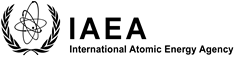 Vienna International Centre, PO Box 100, 1400 Vienna, Austria Phone: (+43 1) 2600 - Fax: (+43 1) 26007, Email: Official.Mail@iaea.orgPROGRAMME OF COORDINATED RESEARCH ACTIVITIESWebpage: https://www.iaea.org/services/coordinated-research-activitiesPROPOSAL FOR RESEARCH AGREEMENTPlease send your proposal for research AGREEMENT to research.contracts@iaea.orgOnly duly filled and signed proposals will be processed.CODE OF THE COORDINATED RESEARCH PROJECT (CRP) UNDER WHICH THE RESEARCH AGREEMENT SHOULD BE PLACED: 
     CODE OF THE COORDINATED RESEARCH PROJECT (CRP) UNDER WHICH THE RESEARCH AGREEMENT SHOULD BE PLACED: 
     TITLE OF THE COORDINATED RESEARCH PROJECT (CRP) UNDER WHICH THE RESEARCH AGREEMENT SHOULD BE PLACED:
     TITLE OF THE COORDINATED RESEARCH PROJECT (CRP) UNDER WHICH THE RESEARCH AGREEMENT SHOULD BE PLACED:
     TITLE OF THE PROPOSED RESEARCH AGREEMENT (should reflect the proposed research work):TITLE OF THE PROPOSED RESEARCH AGREEMENT (should reflect the proposed research work):CONTRACTING INSTITUTION:(The contracting institution can ONLY be an institution with independent legal personality)Inst. Name:      Street:      P.O. Box:      Postal Code:      City:      Region/District:      Country:      Tel.:      Fax:      Email:      IMPLEMENTING INSTITUTION:(Where the research is performed - can be the contracting institution or a sub-institution, a branch of the main institution or a laboratory)If not the contracting institute, please provide:Inst. Name:      Street:      P.O. Box:      Postal Code:      City:      Region/District:      Country:      Tel.:      Fax:      Email:      SUMMARY OF PROPOSED RESEARCH:SUMMARY OF PROPOSED RESEARCH:PROJECT PERSONNEL (if space provided below is insufficient, please attach additional sheets)Chief Scientific Investigator (CSI)Related scientific experience:      Recent publications related to the project (within the past 2-3 years):      Secondary CSI (if applicable)Related scientific experience:      Main additional Scientific StaffRelated scientific experience:      Main additional Scientific StaffRelated scientific experience:      PROPOSED RESEARCH PROJECT (if space provided below is insufficient, please attach additional sheets)Description of Research Objectives and anticipated outcomesScientific Scope of the Project (scientific problems to be addressed with overall and specific objectives)Detailed Work Plan for the first year (including proposed methods or techniques)Detailed Work Plan for the second year (including proposed methods or techniques)Detailed Work Plan for the third year (including proposed methods or techniques)Expected OutputsPlease note that as a condition of an IAEA Research Agreement, all information, data and research results gathered during the course of the CRP are made freely available to other participants and other relevant authorized parties.PLEASE LIST FACILITIES (building, equipment - including type and name of manufacturer, and materials) PRESENTLY AVAILABLE WHICH WOULD BE USED FOR THE PROJECTPROPOSED COMMENCEMENT DATE      SIGNATURESCHIEF SCIENTIFIC INVESTIGATOR Name (in capitals) 			      	Signature					Date      HEAD OF INSTITUTE Name (in capitals) 			      	Signature					Date      